SCHEDA SEGNALAZIONE CALCIATORIATTIVITÀ DI RAPPRESENTATIVA DEL CALCIO A 11 2023/2024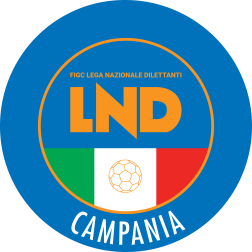 TIMBRO SOCIETÀ	FIRMA DEL PRESIDENTESi invita la società segnalatrice ad inoltrare il presente modello all’indirizzo mail rappresentative.campania@LND.itCATEGORIACALCIATORE DELLA PROPRIA SOCIETÀDATADI NASCITARUOLOSXDXPESOALTEZZACATEGORIACALCIATORE DI ALTRA SOCIETÀDATADI NASCITARUOLOSXDXPESOALTEZZA